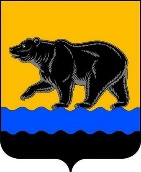 Департамент градостроительства и земельных отношений                        администрации города НефтеюганскаПРОТОКОЛ(выписка)заседания Комиссии по соблюдению требований к служебному поведению и урегулированию конфликта интересов14.01.2021                                                                                                     №  114.01.2021 состоялось заседание комиссии о не предоставлении о доходах, расходах, об имуществе и обязательствах имущественного характера супруги(супруга), недостоверные сведения несовершеннолетнего ребенка, не достоверные сведения своих доходов.Повестка дня1.1. Сведений полученным из межрайонной налоговой инспекции № 7 за 2019 год, недостоверных сведений о доходах, (справка БК) на супруга,                            о недостоверных сведений о доходах, (справка БК) на несовершеннолетнего ребенка за 2019 год. о недостоверных сведениях  доходах муниципального служащего, (справка БК) за 2019 год. Члены комиссии решили - признать, что причина непредставления муниципальным служащим сведений о доходах, об имуществе и обязательствах имущественного характера супруги (супруга) необъективна и является способом уклонения от представления указанных сведений    - Комиссия рекомендует к муниципальному служащему применить дисциплинарное взыскание в виде – выговора.    - признать, что причина непредставления муниципальным служащим сведений о доходах, об имуществе и обязательствах имущественного характера необъективна и является способом уклонения от представления указанных сведений, комиссия рекомендует к муниципальному служащему применить меры дисциплинарного взыскания в виде - замечания.